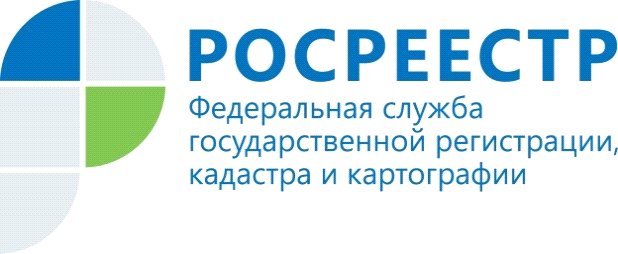 Выбираем кадастрового инженераУ многих из нас возникает необходимость оформления прав на объекты недвижимости. В этом нам помогают кадастровые инженеры.  На территории Иркутской области ведут свою профессиональную деятельность 428 кадастровых инженеров.Кадастровый инженер осуществляет подготовку межевого плана, технического плана или акта обследования. Эти документы необходимы для внесения в реестр недвижимости  сведений  об объекте недвижимости.  Процедура внесения сведений в реестр недвижимости обычно предшествует регистрации права на объекты недвижимости. Для подготовки этих документов граждане могут обратиться к любому кадастровому инженеру.Кадастровый инженер должен иметь действующий квалификационный аттестат государственного образца, который выдается после успешной сдачи экзамена. Сведения о кадастровых инженерах вносятся в государственный реестр. Кадастровым инженером на территории нашей страны может стать только гражданин Российской Федерации. Каждый кадастровый инженер должен быть членом саморегулируемой организации, деятельность которой, в свою очередь, контролируется государством. Наличие непогашенной или неснятой судимости за совершение умышленного преступления – факт, препятствующий принятию гражданина в саморегулируемую организацию. Кадастровый инженер исключается из членов саморегулируемой организации, если в течение определенного срока работы превысит предельно допустимое  количество ошибок в подготовленных им документах. Жители Иркутской области могут узнать информацию о кадастровых инженерах и о качестве подготовленных ими документов на сайте Росреестра в разделе «Реестр кадастровых инженеров». Сервис позволяет задать поиск специалиста по различным критериям. Достоверная информация облегчает выбор кадастрового инженера.Арефьева А.Н., инженер II категории отдела контроля и анализа деятельностифилиала Кадастровой палаты по Иркутской области